Выполните практическую работу, документ с выполненным заданием отправить по электронной почте преподавателя.Укажите Фамилию, Имя, группу, номер заданияСрок выполнения до 11.04.2020Голубева E.Н  yelena-golubeva5@mail.ruТолстикова Е.И. yelena.tolstikova.18@mail.ruПрактическое занятие №3«Использование абсолютных и относительных ссылок при выполнении расчетов в табличном процессоре MS Excel».Цель занятия: Изучение информационной технологии организации расчетов c помощью формул, включающих абсолютные и относительные ссылки.Теоретические сведения:Ссылка на ячейку (диапазон) представляет собой запись имени ячейки (диапазона).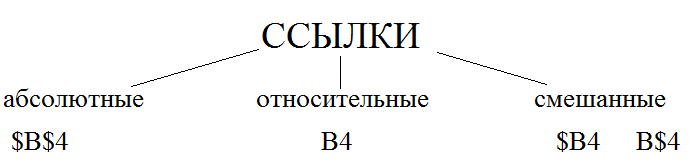 Абсолютные ссылки в формулах используются для указания фиксированного адреса ячейки. При перемещении или копировании формулы абсолютные ссылки не изменяются. В абсолютных ссылках перед неизменяемым именем столбца и номером строки ставится знак $ (можно нажать F4)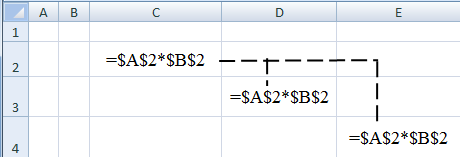 Относительные ссылки при копировании или перемещении формулы из активной ячейки автоматически изменяются в зависимости от положения ячейки, в которую скопирована формула.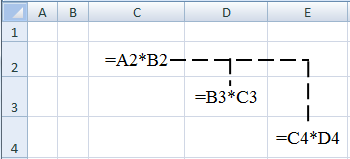 Смешанные ссылки — ссылки, в которых координата строки абсолютная, а столбца — относительная, или наоборот.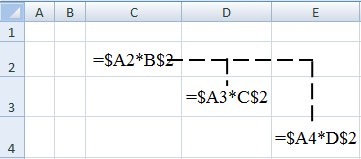 Порядок выполнения работы:Запишите теоретические сведения в тетрадьЗапустите программу MS Excel. Переименуйте лист 1, указав свою фамилию.Оформите документ в соответствии с рис.1 и указанием (см. ниже) (обратите внимание на шрифт, границы, денежный формат), заполняйте ячейки, отмеченные знаком «?», своими данными.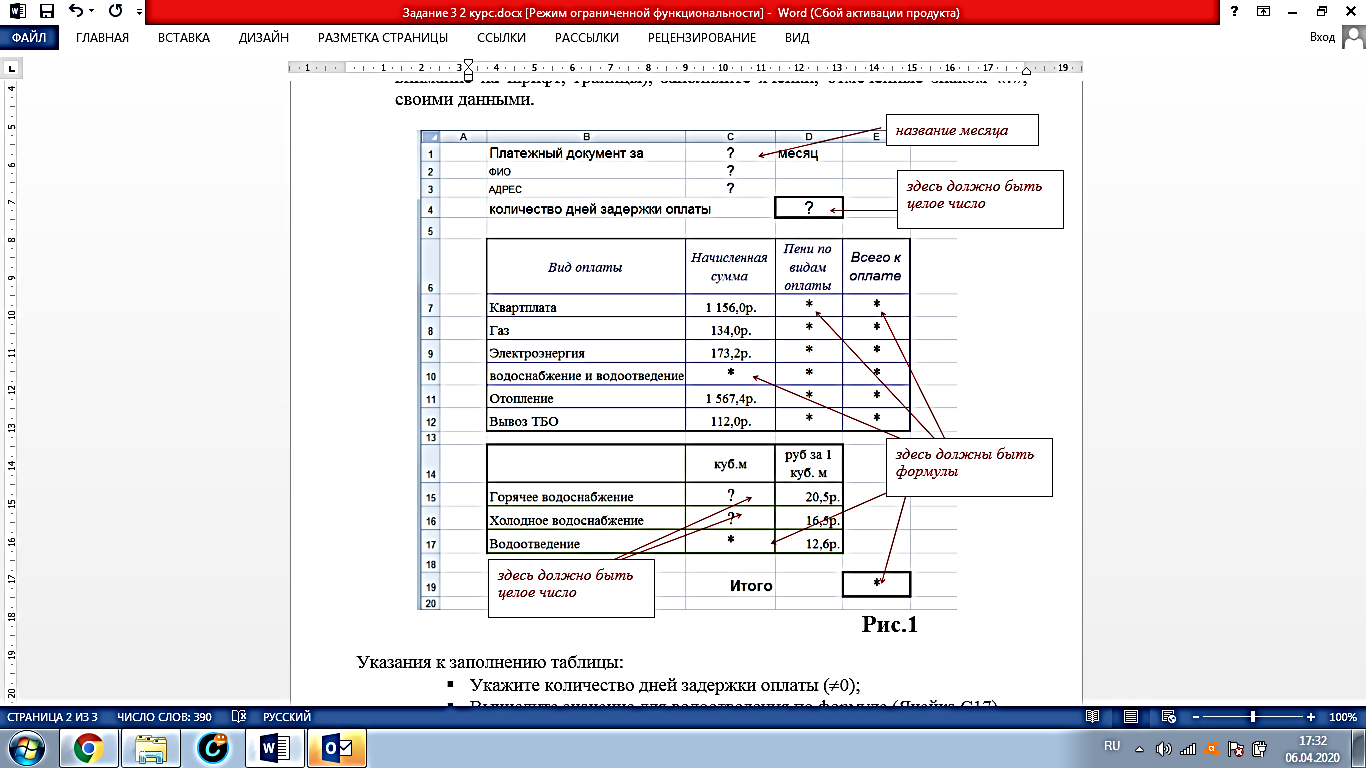 Указания к заполнению таблицы:Укажите количество дней задержки оплаты (0);Вычислите значение для водоотведения по формуле (Ячейка С17)= Горячее вдоснабжение + Холодное водоснабжение (куб.м);Составьте формулу для ячейки С10 (учтите затраты на холодное водоснабжение, горячее водоснабжение и водоотведение);Составьте формулу для вычисления пени по квартплате (ячейка D7)Пени составляет 1 % от начисленной суммы;Формулы для вычисления пени по другим видам оплаты (ячейки D8:D12) получите с помощью автозаполнения;Составьте формулу для вычисления "всего к оплате" по квартплате (ячейка E7)Всего к оплате = начисленная сумма + пени * количество дней задержки оплаты;Измените один из адресов на абсолютный в формуле (ячейка Е7), чтобы получить расчет «Всего к оплате» по другим видам оплаты с помощью автозаполнения (ячейки Е8:Е12)Формулы для вычисления «Всего к оплате» по другим видам оплаты (ячейки Е8:Е12) получите с помощью автозаполнения;Вычислите общую итоговую сумму (ячейка Е19) с помощью функции СУММ.Сохраните документ. Измените число в ячейке D4 (количество дней задержки оплаты) и проанализируйте, в каких ячейках произошли изменения. Ответ запишите в любой ячейке строки 21;  Измените число в ячейке С15 (количество куб. м. горячего водоснабжения). и проанализируйте, в каких ячейках произошли изменения. Ответ запишите в любой ячейке строки 23; Сохраните документ.К отчету: Выполненные задания в MS Excеl;Знать отличия абсолютного. относительного и смешанного адреса ячейки.